Η/Το …………………………………………………. του Αριστοτελείου Πανεπιστημίου Θεσσαλονίκης, λαμβάνοντας υπόψη:το με αριθμ. πρωτ.: …../…..-2022  (ΑΔΑΜ: ………………..) αίτημα της/του………………………..του Αριστοτελείου Πανεπιστημίου Θεσσαλονίκης,τη με αριθμ. πρωτ.: …../…..-2022  (ΑΔΑΜ: ………………..) σχετική Απόφαση Έγκρισης Δαπάνης (ΑΔΑ: ………………….),την με αριθμ. πρωτ.: …../…..-2022  (ΑΔΑ:…………………..) σχετική Απόφαση Ανάληψης Υποχρέωσης,τον Ν. 4412/2016 (Α' 147) “Δημόσιες Συμβάσεις Έργων, Προμηθειών και Υπηρεσιών (προσαρμογή στις Οδηγίες 2014/24/ ΕΕ και 2014/25/ΕΕ)» και τροποποιήσεων αυτού όπως ισχύουν.τις ανάγκες της/του …………………………. του Αριστοτελείου Πανεπιστημίου Θεσσαλονίκης  σε ότι αφορά………………………………………………………………………………………………………………………………………………………………Αποφάσισε να προβεί  στην προμήθεια / παροχή υπηρεσίας με τίτλο:  ..…………………………………………………………………………………………………………………………………………………………………………………………………………………………………………………………………………………………………………………………………………………………………………………………………………………………………..(CPV  ………………………..)  με την διαδικασία της απ’ ευθείας ανάθεσης.Καλεί τους/τον  παρακάτω φορείς / φυσικά πρόσωπα:…………………………… με ΑΦΜ: …………………………………………………… με ΑΦΜ: …………………………………………………… με ΑΦΜ: ………………………να υποβάλουν προσφορά για την ως άνω προμήθεια / παροχή υπηρεσίας μέχρι του ποσού των ………………………………..(…….,…€) (καθαρό ποσό ….,..€ και ΦΠΑ ..% …,…€) και μέχρι τις ……/…../2022 και ώρα ……..ΠΕΡΙΓΡΑΦΗ ΤΕΧΝΙΚΩΝ ΠΡΟΔΙΑΓΡΑΦΩΝΑ. ΣΥΝΟΠΤΙΚΗ ΠΕΡΙΓΡΑΦΗ ΤΕΧΝΙΚΩΝ ΠΡΟΔΙΑΓΡΑΦΩΝΒ. ΑΝΑΛΥΤΙΚΗ ΠΕΡΙΓΡΑΦΗ ΤΕΧΝΙΚΩΝ ΠΡΟΔΙΑΓΡΑΦΩΝΥΠΟΒΟΛΗ  ΟΙΚΟΝΟΜΙΚΗΣ ΠΡΟΣΦΟΡΑΣΕπισημαίνεται ότιΗ προσφορά θα δοθεί σύμφωνα με το συνημμένο υπόδειγμα οικονομικής προσφοράς (ΕΠΙΣΥΝΑΠΤΕΤΑΙ).Η προσφορά θα πρέπει να υποβληθεί σε κλειστό φάκελο μέχρι και τις ../../2022 και ώρα: …. α) σε φυσική μορφή στην παρακάτω διεύθυνση: ……………………………………………………………………………………………………………………ή β) σε ηλεκτρονική μορφή στο email: ……………………Μεταγενέστερη προσφορά δεν γίνεται δεκτή.Οι προσφορές πρέπει να φέρουν υπογραφή και σφραγίδα.ΔΙΚΑΙΟΛΟΓΗΤΙΚΑ  ΟΙΚΟΝΟΜΙΚΗΣ ΠΡΟΣΦΟΡΑΣ(μόνο για δαπάνες αξίας μεγαλύτερης των 2.500€ χωρίς ΦΠΑ)Μετά την αξιολόγηση των προσφορών, ο ανάδοχος στον οποίο πρόκειται να γίνει η ανάθεση ειδοποιείται ώστε να υποβάλει άμεσα τα κάτωθι αναφερόμενα δικαιολογητικά.Πιστοποιητικό ποινικού μητρώου ή αντί για ποινικό μητρώο οι οικονομικοί φορείς δύνανται να προσκομίζουν υπεύθυνη δήλωση για τη μη συνδρομή των λόγων αποκλεισμού της παρ. 1 του άρθρου 73, σύμφωνα με το επισυναπτόμενο πρότυπο.  Η υπεύθυνη δήλωση θα φέρει το γνήσιο της υπογραφής ή θα έχει εκδοθεί μέσω του Gov.gr gr κατά περίπτωση νόμιμου εκπροσώπου, σύμφωνα με την μορφή της εταιρίας.Πιστοποιητικά φορολογικής και ασφαλιστικής ενημερότητας τόσο κατά τον χρόνο υποβολής της προσφοράς, όσο και κατά τον χρόνο υποβολής τους στο πλαίσιο της κατακύρωσης.Πιστοποιητικό εκπροσώπησης της εταιρείας από το ΓΕΜΗ.Τα δικαιολογητικά και λοιπά έγγραφα που έχουν συνταχθεί σε αλλοδαπή γλώσσα, θα πρέπει να συνοδεύονται από επίσημη μετάφραση.  Ο/Η Υπογράφων/ουσα………….……………….(Ονομ/νυμο &Υπογραφή)ΥΠΟΔΕΙΓΜΑ ΟΙΚΟΝΟΜΙΚΗΣ ΠΡΟΣΦΟΡΑΣΕΛΛΗΝΙΚΗ ΔΗΜΟΚΡΑΤΙΑΔΙΟΙΚΗΤΙΚΗ / ΑΚΑΔΗΜΑΪΚΗ ΜΟΝΑΔΑΑΝΑΡΤΗΤΕΑ ΣΤΟ ΚΗΜΔΗΣΑΔΑΜ:Θεσ/νίκη: Αριθμ. Πρωτ: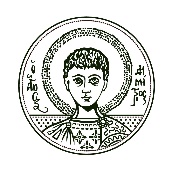 _______________________________________________________________________________________________________________ΑΝΑΡΤΗΤΕΑ ΣΤΟ ΚΗΜΔΗΣΑΔΑΜ:Θεσ/νίκη: Αριθμ. Πρωτ:Πληροφορίες:  ……………………..Τηλ.: …………………………….…    mail: ………………………………..                                                            ISO 9001:2015ΑΡΙΣΤΟΤΕΛΕΙΟΠΑΝΕΠΙΣΤΗΜΙΟΘΕΣΣΑΛΟΝΙΚΗΣΠληροφορίες:  ……………………..Τηλ.: …………………………….…    mail: ………………………………..                                                            ISO 9001:2015Α/ΑΠΕΡΙΓΡΑΦΗΠΟΣΟΤΗΤΑΤΥΠΟΣ (τεμάχιο, υπηρεσία κλπ)CPVΠΡΟΥΠΟΛΟΓΙΣΜΟΣ ΧΩΡΙΣ ΦΠΑΦΠΑΣΥΝΟΛΙΚΟΣ ΠΡΟΥΠΟΛΟΓΙΣΜΟΣ ΜΕ ΦΠΑΚΑΕ/ΣΑΕΑ/ΑΑναλυτική ΠεριγραφήΑ/ΑΠΕΡΙΓΡΑΦΗΠΟΣΟΤΗΤΑΤΥΠΟΣ (τεμάχιο, υπηρεσία κλπ)CPVΠΡΟΣΦΕΡΟΜΕΝΗ ΤΙΜΗ  ΧΩΡΙΣ ΦΠΑΦΠΑΣΥΝΟΛΙΚΗ ΠΡΟΣΦΑΡΟΜΕΝΗ ΤΙΜΗ ΜΕ ΦΠΑ..……….…….…….……….